РЕШЕНИЕО внесении изменений в решение Совета народных депутатов МО «Шовгеновский район» №47б от 31.01.2018г. О внесении изменений в решение Совета народных депутатов МО «Шовгеновский район» №579 от 04.07.2017г.  «Об утверждении Положения об оплате труда в органах местного самоуправления муниципального образования «Шовгеновский район» лиц, занимающих должности, не отнесенные к муниципальным должностям, и осуществляющих техническое обеспечение деятельности органов муниципального образования «Шовгеновский район» Совет народных депутатов муниципальных образований «Шовгеновский район»РЕШИЛ:	Внести следующие изменения в решение Совета народных депутатов МО «Шовгеновский район» №47б от 31.01.2018г. О внесении изменений в решение Совета народных депутатов МО «Шовгеновский район» №579 от 04.07.2017г.  «Об утверждении Положения об оплате труда в органах местного самоуправления муниципального образования «Шовгеновский район» лиц, занимающих должности, не отнесенные к муниципальным должностям, и осуществляющих техническое обеспечение деятельности органов муниципального образования «Шовгеновский район»:1. Пункт 3 читать в следующей редакции: «Настоящее решение вступает в силу с 01.04.2018 года».2. Направит данное решение на подпись главе администрации МО «Шовгеновский район».Глава администрацииМО «Шовгеновский район»                                                                  Р.Р. Аутлев а. Хакуринохабль 20. 11. 2019г.№ 195     РЕСПУБЛИКА АДЫГЕЯСовет народных депутатов       Муниципального образования«Шовгеновский район»385440, а. Хакуринохабль, ул. Шовгенова, 9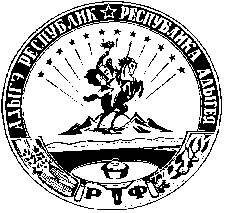 АДЫГЭ РЕСПУБЛИКМуниципальнэ образованиеу Шэуджэн районым  янароднэ депутатхэм я Совет385440, къ. Хьакурынэхьабл,ур. Шэуджэным ыцI, 9